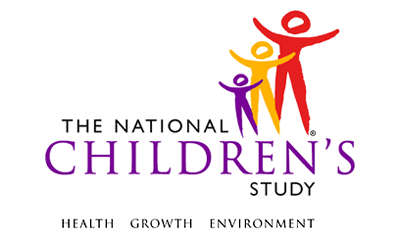 Dust Wipe-Inorganics Instrument*This instrument is OMB-approved for multi-mode administration, but this version of the instrument is designed for administration in this/these mode(s) only.This page intentionally left blank.Dust Wipe-Inorganics InstrumentTABLE OF CONTENTSGENERAL PROGRAMMER INSTRUCTIONS:	1WIPE-INORGANICS INSTRUMENT-DATA COLLECTOR QUESTIONS	3WIPE-INORGANICS PRIMARY SAMPLE	5WIPE-INORGANICS BLANK SAMPLE	9WIPE-INORGANIC DUPLICATE SAMPLE	11WIPE-INORGANICS SPIKE SAMPLE	14This page intentionally left blank.Dust Wipe-Inorganics InstrumentGENERAL PROGRAMMER INSTRUCTIONS:WHEN PROGRAMMING INSTRUMENTS, VALIDATE FIELD LENGTHS AND TYPES AGAINST THE MDES TO ENSURE DATA COLLECTION RESPONSES DO NOT EXCEED THOSE OF THE MDES.  SOME GENERAL ITEM LIMITS USED ARE AS FOLLOWS: Instrument Guidelines for Participant and Respondent IDs:PRENATALLY, THE P_ID IN THE MDES HEADER IS THAT OF THE PARTICIPANT (E.G. THE NON-PREGNANT WOMAN, PREGNANT WOMAN, OR THE FATHER).	POSTNATALLY, A RESPONDENT ID WILL BE USED IN ADDITION TO THE PARTICIPANT ID BECAUSE SOMEBODY OTHER THAN THE PARTICIPANT MAY BE COMPLETING THE INTERVIEW. FOR EXAMPLE, THE PARTICIPANT MAY BE THE CHILD AND THE RESPONDENT MAY BE THE MOTHER, FATHER, OR ANOTHER CAREGIVER.  THEREFORE, MDES VERSION 2.2 AND ALL FUTURE VERSIONS CONTAIN A R_P_ID (RESPONDENT PARTICIPANT ID) HEADER FIELD FOR EACH POST-BIRTH INSTRUMENT.  THIS WILL ALLOW ROCs TO INDICATE WHETHER THE RESPONDENT IS SOMEBODY OTHER THAN THE PARTICIPANT ABOUT WHOM THE QUESTIONS ARE BEING ASKED. A REMINDER:  ALL RESPONDENTS MUST BE CONSENTED AND HAVE RECORDS IN THE PERSON, PARTICIPANT, PARTICIPANT_CONSENT AND LINK_PERSON_PARTICIPANT TABLES, WHICH CAN BE PRELOADED INTO EACH INSTRUMENT.  ADDITIONALLY, IN POST-BIRTH QUESTIONNAIRES WHERE THERE IS THE ABILITY TO LOOP THROUGH A SET OF QUESTIONS FOR MULTIPLE CHILDREN, IT IS IMPORTANT TO CAPTURE AND STORE THE CORRECT CHILD P_ID ALONG WITH THE LOOP INFORMATION.  IN THE MDES VARIABLE LABEL/DEFINITION COLUMN, THIS IS INDICATED AS FOLLOWS:  EXTERNAL IDENTIFIER: PARTICIPANT ID FOR CHILD DETAIL.WIPE-INORGANICS INSTRUMENT-DATA COLLECTOR QUESTIONS(TIME_STAMP_WIC_ST).WIC01000/(STAFF_ID). ENTER STAFF ID__________________________________________STAFF IDWIC02000/(WIPE_INORG_SAMPLES). WHICH WIPE-INORGANICS SAMPLES ARE SCHEDULED FOR THIS VISIT?WIC03000/(WIPE_INORG_SUBSAMPLES). WHICH WIPE-INORGANICS QC SAMPLES ARE SCHEDULED FOR THIS VISIT?WIC04000/(WIPE_INORG_OKAY). We would like to collect a wipe sample from your home.  Is that okay?WIC05000/(WIPE_INORG_REFUSE). RECORD REASON FOR REFUSAL IF GIVEN.WIC06000/(WIPE_INORG_REFUSE_OTH). SPECIFY: _________________________________WIC07000/(WIPE_INORG_COMMENTS). RECORD ANY COMMENTS ABOUT THE WIPE-INORGANICS SAMPLE COLLECTION:COMMENTS:_____________________________________________________(TIME_STAMP_WIC_ET).WIPE-INORGANICS PRIMARY SAMPLE(TIME_STAMP_WPS_ST).WPS01000. COLLECTION INSTRUCTIONSWPS02000/(WIPE_INORG_COLLECT). WAS A WIPE-INORGANICS SAMPLE COLLECTED?WPS03000/(WIPE_INORG_NOTCOLLECT). WHY WAS A WIPE-INORGANICS SAMPLE NOT COLLECTED?WPS04000/(WIPE_INORG_NOTCOLLECT_OTH). SPECIFY: _______________________________WPS05000. DATE WIPE-INORGANICS SAMPLE COLLECTED:(WIPE_INORG_COLL_MM) MONTH: |___|___|              M    M(WIPE_INORG_COLL_DD) DAY:       |___|___|                 D    D(WIPE_INORG_COLL_YYYY) YEAR:   |___|___|___|___|   Y    Y      Y     YWPS06000/(SAMPLE_PR_ID). PRIMARY SAMPLE ID:|E||__|__|__|__|__|__|__|-DN0 WIPE-INORGANICS IDWPS07000/(WIPE_INORG_ROOM). IN WHICH ROOM WAS THE WIPE-INORGANICS SAMPLE COLLECTED?WPS08000/(WIPE_INORG_ROOM_OTH). SPECIFY: __________________________________________WPS09000/(WIPE_INORG_SURF). WHAT TYPE OF SURFACE WAS WIPED WHEN COLLECTING THE WIPE-INORGANICS SAMPLE?WPS10000/(WIPE_INORG_SURF_OTH). SPECIFY: ____________________________________________WPS11000/(WIPE_INORG_SURF_MAT). WHAT MATERIAL WAS THE SURFACE WIPED WHEN COLLECTING THE WIPE-INORGANICS SAMPLEWPS12000/(WIPE_INORG_SURF_MAT_OTH). SPECIFY: ____________________________________________WPS13000/(WIPE_INORG_CENTER). WAS THE WIPE-INORGANICS SAMPLE COLLECTED FROM THE CENTER OF THE LARGEST OPEN AREA?WPS14000/(WIPE_INORG_NOTCENTER). WHY WAS THE CENTER OF THE LARGEST AREA NOT WIPED?WPS15000/(WIPE_INORG_NOTCENTER_OTH). SPECIFY: ____________________________________________WPS16000/(WIPE_INORG_ROOM_AREA). WHERE IN THE ROOM WAS THE WIPE-INORGANICS SAMPLE COLLECTED?WPS17000/(WIPE_INORG_PRIM_COMMENTS). RECORD ANY COMMENTS ABOUT THE WIPE-INORGANICS PRIMARY SAMPLE COLLECTION:COMMENTS:                                                                                                  _(TIME_STAMP_WPS_ET).WIPE-INORGANICS BLANK SAMPLE(TIME_STAMP_WBS_ST).WBS01000/(WIPE_INORG_BLANK_COLLECT). WAS THE WIPE-INORGANICS BLANK SAMPLE COLLECTED?WBS02000/(WIPE_INORG_BLANK_NOTCOLL). WHY WAS THE WIPE-INORGANICS BLANK SAMPLE NOT COLLECTED?WBS03000/(WIPE_INORG_BLANK_NOTCOLL_OTH). SPECIFY: _____________________________WBS04000/(SAMPLE_BL_ID). BLANK SAMPLE ID:|E||__|__|__|__|__|__|__|-DN01WIPE-INORGANICS BLANK IDWBS05000/(WIPE_INORG_BLANK_COMMENTS). RECORD ANY COMMENTS ABOUT WIPE-INORGANICS BLANK SAMPLE COLLECTION:COMMENTS: _____________________________________________________(TIME_STAMP_WBS_ET).WIPE-INORGANIC DUPLICATE SAMPLE(TIME_STAMP_WDS_ST).WDS01000/(WIPE_INORG_DUP_COLLECT). WAS A WIPE-INORGANICS DUPLICATE SAMPLE COLLECTED?WDS02000/(WIPE_INORG_DUP_NOTCOLLECT). WHY WAS THE WIPE-INORGANICS DUPLICATE SAMPLE NOT COLLECTED?WDS03000/(WIPE_INORG_DUP_NOTCOLLECT_OTH). SPECIFY: ________________________________WDS04000/(SAMPLE_DP_ID). DUPLICATE SAMPLE ID:|E||__|__|__|__|__|__|__|-DN01WIPE-INORGANICS DUPLICATE IDWDS05000/(WIPE_INORG_DUP_SURF). WHAT TYPE OF SURFACE WAS WIPED WHEN COLLECTING THE WIPE-INORGANICS DUPLICATE SAMPLE?WDS06000/(WIPE_INORG_ DUP_SURF_OTH). SPECIFY: ____________________________________________WDS07000/(WIPE_INORG_DUP_SURF_MAT). WHAT MATERIAL WAS THE SURFACE WIPED WHEN COLLECTING THE WIPE-INORGANICS DUPLICATE SAMPLEWDS08000/(WIPE_INORG_DUP_SURF_MAT_OTH). SPECIFY: ____________________________________________WDS09000/(WIPE_INORG_DUP_ROOM_AREA). WHERE IN THE ROOM WAS THE WIPE-INORGANICS DUPLICATE SAMPLE COLLECTED?WDS10000/(WIPE_INORG_DUP_COMMENTS). RECORD ANY COMMENTS ABOUT THE WIPE-INORGANICS DUPLICATE SAMPLE COLLECTION:COMMENTS: _____________________________________________________(TIME_STAMP_WDS_ET).WIPE-INORGANICS SPIKE SAMPLE(TIME_STAMP_WSS_ST).WSS01000/(WIPE_INORG_SPIKE_COLLECT). WAS THE WIPE-INORGANICS SPIKE SAMPLE INCLUDED?WSS02000/(WIPE_INORG_SPIKE_NOTCOLL). WHY WAS THE WIPE-INORGANICS SPIKE SAMPLE NOT INCLUDED?WSS03000/(WIPE_INORG_SPIKE_NOTCOLL_OTH). SPECIFY: ______________________________WSS04000/(SAMPLE_SP_ID). SPIKE SAMPLE ID:|E||__|__|__|__|__|__|__|-DN01 WIPE-INORGANICS SPIKE IDWSS05000/(WIPE_INORG_SPIKE_COMMENTS). RECORD ANY COMMENTS ABOUT THE WIPE-INORGANICS SPIKE SAMPLE COLLECTION:COMMENTS: _____________________________________________________(TIME_STAMP_WSS_ET).Event Category:Time-BasedEvent:36M, 48M, 60MAdministration:N/AInstrument Target:Child's Primary ResidenceInstrument Respondent:Primary CaregiverDomain:EnvironmentalDocument Category:Sample CollectionMethod:Data Collector AdministeredMode (for this instrument*):In-Person, CAIOMB Approved Modes:In-Person, CAIEstimated Administration Time:1 minuteMultiple Child/Sibling Consideration:Per ChildSpecial Considerations:N/AVersion:1.0MDES Release:4.0DATA ELEMENT FIELDSMAXIMUM CHARACTERS PERMITTEDDATA TYPEPROGRAMMER INSTRUCTIONSADDRESS AND EMAIL FIELDS100CHARACTERUNIT AND PHONE FIELDS10CHARACTER_OTH AND COMMENT FIELDS255CHARACTERLimit text to 255 charactersFIRST NAME AND LAST NAME30CHARACTERLimit text to 30 charactersALL ID FIELDS36CHARACTERZIP CODE5NUMERICZIP CODE LAST FOUR4NUMERICCITY50CHARACTERDOB AND ALL OTHER DATE FIELDS (E.G., DT, DATE, ETC.)10NUMERICCHARACTERDISPLAY AS MM/DD/YYYYSTORE AS YYYY-MM-DDHARD EDITS:MM MUST EQUAL 01 TO 12DD  MUST EQUAL 01 TO 31YYYY MUST BE BETWEEN 1900 AND CURRENT YEAR.TIME VARIABLESTWO-DIGIT HOUR AND TWO-DIGIT MINUTE, AM/PM DESIGNATIONNUMERICHARD EDITS:HOURS MUST BE BETWEEN 00 AND 12; MINUTES MUST BE BETWEEN 00 AND 59PROGRAMMER INSTRUCTIONSINSERT DATE/TIME STAMP.PRELOAD DWELLING_UNIT_ID FOR THE DWELLING UNIT.PRELOAD PARTICIPANT ID (P_ID) FOR CHILD AND RESPONDENT ID (R_P_ID) FOR CAREGIVER.PRELOAD MULT_CHILD AND CHILD_NUM (IF MULT_CHILD = 1), FROM PVST INSTRUMENT.IF MULT_CHILD = 1, PRELOAD CHILD_QNUM.LabelCodeGo ToWIPE-ORGANICS PRIMARY ONLY1WIPE_INORG_OKAYWIPE-INORGANICS PRIMARY AND QC SAMPLES2DATA COLLECTOR INSTRUCTIONSSELECT ALL THAT APPLY.LabelCodeGo ToWIPE-INORGANICS BLANK1WIPE-INORGANICS DUPLICATE2WIPE-INORGANICS SPIKE3LabelCodeGo ToYES1WIPE_INORG_COMMENTSNO2REFUSED-1DON’T KNOW-2SOURCENewLabelCodeGo ToNONE GIVEN1WIPE_INORG_COMMENTSNOT INTERESTED IN WIPE SAMPLE COLLECTION2WIPE_INORG_COMMENTSOTHER-5SOURCENewPROGRAMMER INSTRUCTIONSGO TO WIPE_INORG_COMMENTS.PROGRAMMER INSTRUCTIONSINSERT DATE/TIME STAMP.IF WIPE_INORG_OKAY= 2, -1, OR -2, GO TO TIME_STAMP_WSS_ET.OTHERWISE, GO TO TIME_STAMP_WPS_ST.PROGRAMMER INSTRUCTIONSINSERT DATE/TIME STAMPDATA COLLECTOR INSTRUCTIONSCOLLECT THE WIPE-INORGANICS SAMPLE IN THE CENTER OF THE LARGEST OPEN AREA OF THE PARTICIPANT’S MOST USED ROOM IN ACCORDANCE WITH THE SOP.LabelCodeGo ToYES1NO2PROGRAMMER INSTRUCTIONSIF WIPE_INORG_COLLECT= 1, SET SAMPLE_NUMBER = 1 AND GO TO WPS05000.OTHERWISE, GO TO WIPE_INORG_NOTCOLLECT.LabelCodeGo ToKIT NOT AVAILABLE1WIPE_INORG_PRIM_COMMENTSSUPPLIES PROBLEM2WIPE_INORG_PRIM_COMMENTSRAN OUT OF TIME3WIPE_INORG_PRIM_COMMENTSNOT ENOUGH SPACE4WIPE_INORG_PRIM_COMMENTSREFUSAL5WIPE_INORG_PRIM_COMMENTSOTHER-5PROGRAMMER INSTRUCTIONSGO TO WIPE_INORG_PRIM_COMMENTS.PROGRAMMER INSTRUCTIONSDISPLAY HARD EDIT IF MM, DD OR YYYY ARE OUTSIDE CRITERIA DEFINED IN GENERAL PROGRAMMER INSTRUCTIONS.DATA COLLECTOR INSTRUCTIONSENTER THE WIPE-INORGANICS PRIMARY SAMPLE ID ON THE SAMPLE ID LABEL.PROGRAMMER INSTRUCTIONSID MUST BE FORMATTED WITH TWO ALPHA 7 NUMERIC DASH DN01.LabelCodeGo ToCOMMON LIVING AREA1WIPE_INORG_SURFCHILD’S BEDROOM2WIPE_INORG_SURFMOTHER’S BEDROOM3WIPE_INORG_SURFKITCHEN4WIPE_INORG_SURFOTHER-5LabelCodeGo ToSMOOTH SURFACE1WIPE_INORG_SURF_MATROUGH SURFACE2WIPE_INORG_SURF_MATOTHER-5LabelCodeGo ToVINYL1WIPE_INORG_CENTERLINOLEUM2WIPE_INORG_CENTERWOOD3WIPE_INORG_CENTERCORK4WIPE_INORG_CENTERRUBBER5WIPE_INORG_CENTERCONCRETE6WIPE_INORG_CENTERPAINTED7WIPE_INORG_CENTERTILE8WIPE_INORG_CENTERHIGH-PILE RUG/CARPET (GREATER THAN OR EQUAL TO ½ in)9WIPE_INORG_CENTERLOW-PILE RUG/CARPET (LESS THAN ½ in)10WIPE_INORG_CENTEROTHER-5LabelCodeGo ToYES1WIPE_INORG_PRIM_COMMENTSNO2LabelCodeGo ToAREA NOT AVAILABLE1WIPE_INORG_ROOM_AREALOCATION ALREADY SAMPLED2WIPE_INORG_ROOM_AREAREFUSAL3WIPE_INORG_ROOM_AREAOTHER-5LabelCodeGo ToLESS THAN ONE FOOT FROM WALL1ONE FOOT OR MORE FROM WALL, BUT NOT LARGEST OPEN AREA2PROGRAMMER INSTRUCTIONSINSERT DATE/TIME STAMPIF WIPE_INORG_SAMPLES= 1 OR WIPE_INORG_COLLECT=2, GO TO TIME_STAMP_WSS_ET.IF WIPE_INORG_COLLECT= 1 AND
IF WIPE_INORG_SUBSAMPLES= 2 ONLY, OR 2 AND 3, GO TO TIME_STAMP_WDS_ST.IF WIPE_INORG_SUBSAMPLES= 3 ONLY, GO TO TIME_STAMP_WSS_ST.IF WIPE_INORG_SUBSAMPLES= 1 ONLY, 1 AND 2, 1 AND 3 OR 1, 2 AND 3, GO TO TIME_STAMP_WBS_ST.PROGRAMMER INSTRUCTIONSINSERT DATE/TIME STAMPLabelCodeGo ToYES1NO2PROGRAMMER INSTRUCTIONSIF WIPE_INORG_BLANK_COLLECT = 1, SET SAMPLE_NUMBER = 2 AND GO TO SAMPLE_BL_ID.OTHERWISE, GO TO WIPE_INORG_BLANK_NOTCOLL.LabelCodeGo ToKIT NOT AVAILABLE1WIPE_INORG_BLANK_COMMENTSSUPPLIES PROBLEM2WIPE_INORG_BLANK_COMMENTSOUT OF TIME3WIPE_INORG_BLANK_COMMENTSOTHER-5PROGRAMMER INSTRUCTIONSGO TO WIPE_INORG_BLANK_COMMENTS.DATA COLLECTOR INSTRUCTIONSENTER THE WIPE-INORGANICSBLANK SAMPLE ID ON THE SAMPLE ID LABEL.PROGRAMMER INSTRUCTIONSID MUST BE FORMATTED WITH TWO ALPHA 7 NUMERIC DASH DN01.DISPLAY SOFT EDIT IF SAMPLE_BL_ID = SAMPLE_PR_ID.PROGRAMMER INSTRUCTIONSINSERT DATE/TIME STAMPIF WIPE_INORG_COLLECT= 1 AND 
IF WIPE_INORG_SUBSAMPLES = 1 ONLY, GO TO TIME_STAMP_WSS_ET.IF WIPE_INORG_SUBSAMPLES= 1 AND 2, OR 1, 2, AND 3, GO TO TIME_STAMP_WDS_ST.IF WIPE_INORG_SUBSAMPLES= 1 AND 3, GO TO TIME_STAMP_WSS_ST.PROGRAMMER INSTRUCTIONSINSERT DATE/TIME STAMPLabelCodeGo ToYES1NO2PROGRAMMER INSTRUCTIONSIF WIPE_INORG_DUP_COLLECT= 1, SET SAMPLE_NUMBER = 3, AND GO TO SAMPLE_DP_ID.OTHERWISE, GO TO WIPE_INORG_DUP_NOTCOLLECT.LabelCodeGo ToKIT NOT AVAILABLE1WIPE_INORG_DUP_COMMENTSSUPPLIES PROBLEM2WIPE_INORG_DUP_COMMENTSOUT OF TIME3WIPE_INORG_DUP_COMMENTSNOT ENOUGH SPACE4WIPE_INORG_DUP_COMMENTSREFUSAL5WIPE_INORG_DUP_COMMENTSOTHER-5PROGRAMMER INSTRUCTIONSGO TO WIPE_INORG_DUP_COMMENTS.DATA COLLECTOR INSTRUCTIONSENTER THE WIPE-INORGANICS DUPLICATE SAMPLE ID ON THE SAMPLE ID LABEL.PROGRAMMER INSTRUCTIONSID MUST BE FORMATTED WITH TWO ALPHA 7 NUMERIC DASH DN01.DISPLAY SOFT EDIT IF SAMPLE_DP_ID = SAMPLE_PR_ID AND/OR SAMPLE_BL_ID.LabelCodeGo ToSMOOTH SURFACE1WIPE_INORG_DUP_SURF_MATROUGH SURFACE2WIPE_INORG_DUP_SURF_MATOTHER-5LabelCodeGo ToVINYL1WIPE_INORG_DUP_ROOM_AREALINOLEUM2WIPE_INORG_DUP_ROOM_AREAWOOD3WIPE_INORG_DUP_ROOM_AREACORK4WIPE_INORG_DUP_ROOM_AREARUBBER5WIPE_INORG_DUP_ROOM_AREACONCRETE6WIPE_INORG_DUP_ROOM_AREAPAINTED7WIPE_INORG_DUP_ROOM_AREATILE8WIPE_INORG_DUP_ROOM_AREAHIGH-PILE RUG/CARPET (GREATER THAN OR EQUAL TO ½ in)9WIPE_INORG_DUP_ROOM_AREALOW-PILE RUG/CARPET (LESS THAN ½ in)10WIPE_INORG_DUP_ROOM_AREAOTHER-5LabelCodeGo ToLESS THAN ONE FOOT FROM WALL1ONE FOOT OR MORE FROM WALL, BUT NOT LARGEST OPEN AREA2PROGRAMMER INSTRUCTIONSINSERT DATE/TIME STAMPIF WIPE_INORG_COLLECT= 1 AND 
IF WIPE_INORG_SUBSAMPLES = 2, OR 1 AND 2, GO TO TIME_STAMP_WSS_ET.IF WIPE_INORG_SUBSAMPLES= 2 AND 3, OR 1, 2, AND 3, GO TO TIME_STAMP_WSS_ST.PROGRAMMER INSTRUCTIONSINSERT DATE/TIME STAMPLabelCodeGo ToYES1NO2PROGRAMMER INSTRUCTIONSIF WIPE_INORG_SPIKE_COLLECT= 1, SET SAMPLE_NUMBER ­= 4 AND GO TO SAMPLE_SP_ID.OTHERWISE, GO TO WIPE_INORG_SPIKE_NOTCOLL.LabelCodeGo ToSPIKE NOT AVAILABLE1WIPE_INORG_SPIKE_COMMENTSOUT OF TIME2WIPE_INORG_SPIKE_COMMENTSOTHER-5PROGRAMMER INSTRUCTIONSGO TO WIPE_INORG_SPIKE_COMMENTS.DATA COLLECTOR INSTRUCTIONSENTER THE WIPE-INORGANICSSPIKE SAMPLE ID ON THE SAMPLE ID LABEL.PROGRAMMER INSTRUCTIONSID MUST BE FORMATTED WITH TWO ALPHA 7 NUMERIC DASH DN01.DISPLAY SOFT EDIT IF SAMPLE_SP_ID = SAMPLE_PR_ID, SAMPLE_BL_ID AND/OR SAMPLE_DP_ID.PROGRAMMER INSTRUCTIONSINSERT DATE/TIME STAMP